Melding beëindiging WMO-plichtige studie in MST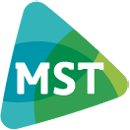 Toelichting:Het Wetenschapsbureau wil van alle door haar geaccordeerde studies gemeld zien dat het onderzoek (voortijdig) beëindigd is. Met beëindiging van het onderzoek wordt bedoeld: de datum waarop de laatste meting bij de laatste proefpersoon is uitgevoerd (inclusief follow-up meting). U bent verplicht dit formulier binnen 8 weken na beëindiging van het onderzoek in te vullen en te sturen naar lokaleuitvoerbaarheid@mst.nl. Studiegegevens:Gegevens beëindiging studie:Ondertekening:Ik verklaar dit formulier naar waarheid te hebben ingevuld. Naam (contactpersoon namens de verrichter):	…………………………Datum:						…….…-………-………Handtekening: 					……..…………………..H-nummer:NL-nummer (van de CCMO):Titel van de studie (kort): Onderzoeker MST:Gegevens opdrachtgever / verrichter:Naam bedrijfContactpersoon(Post)adresTelefoonEinddatum onderzoek (dag-maand-jaar):Is het onderzoek voortijdig beëindigd?Zo ja, dan verklaar ik hierbij dat de geïncludeerde proefpersonen/patiënten voldoende zijn geïnformeerd en een eventuele gegeven behandeling adequaat wordt voortgezetJa / neeZo ja, reden voortijdige beëindiging:Aantal in MST geïncludeerde proefpersonen:Aantal proefpersonen in MST dat de studie volledig heeft doorlopen: